DANISH PRODUCER VASCO’S ENIGMATIC “TENDER LUV” EP DEBUTS TODAY ON BIG BEAT RECORDS! WATCH/SHARE “Everybody Needs Someone”: https://youtu.be/YF0JQtQMNKU    BUY/STREAM “Tender Luv” EP: https://BigBeat.lnk.to/VTLPR 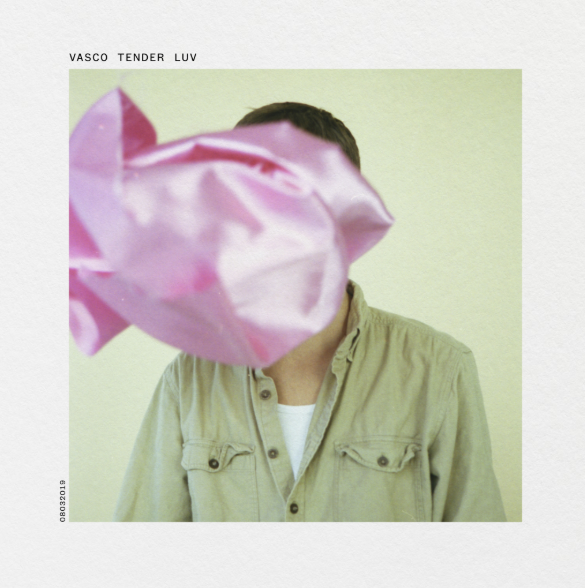 “Irresistibly catchy, “Everybody Needs Someone” draws intrigue with Bang’s hauntingly visualized storyline.”– FLAUNT“….an ethereal, electronic vibe... and minimal, abstract instrumental sounds with a pop twist…” – V MAGAZINE“…with his minimal, intriguing, yet utterly captivating way of threading sound….”– BlackBook“…left-leaning pop production…” –as-told-to NYLON by Terror Jr.Enigmatic Danish producer Vasco has been at the production helm behind some of the coolest electro-pop tracks of recent times, including releases from MØ, Terror Jr, Soleima and Baauer to name a few, and today he’s stepping out of the studio shadows with the release of his debut “Tender Luv” EP under his own project, out via Big Beat Records - LISTEN HERE!Vasco - born Nick Labajewska Madsen - has a penchant for crafting intelligent, left-field electronic compositions. His debut “Tender Luv” is jam-packed with some of Vasco’s closest collaborators, including several talented Danish-breakout vocalists. EP highlights include “Running Wild”, which features warm synths and headphone-panning production. EP single “Diamond Rings” has minimal sound, leaving the listener wanting more – the plinking strings, engulfing synths, and effortlessly cool vocals are chopped and united to define the track. The track also received an official music video, directed by Jonas Bang. The irresistible “N Now I Feel Like” came out just in time for Valentine’s Day. Released today, the music video for “Everybody Needs Someone”  bookends Vasco’s music video trilogy - which sees closure on the murder mystery. Head over to Flaunt for an exclusive interview with Vasco and music video director Jonas Bang – READ HERE. EP closer “I Guess I Should’ve Loved You” is a jazzy contribution to the EP that includes another voice from the rising Danish underground pop scene.  Vasco ‘Tender Luv’ EP track list(Arrives March 8th via Big Beat Records) 1.	Running Wild 2.	‘N’ Now I Feel Like 3.	Diamond Rings 4.	Everybody Needs Someone 5.	I Don’t Wanna Waste Love 6.	I Guess I Should Have Loved YouConnect with Vasco: Twitter | Instagram | FacebookFor press assets, visit: http://press.wearebigbeat.com/artists/vasco/ Press Contacts:Jordan Danielle Frazes - Jordan.Frazes@atlanticrecords.com Paige Rosoff – Paige.Rosoff@atlanticrecords.com